Shaw Ridge Primary School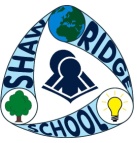 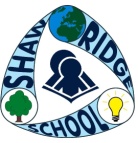 Equality Duty1.0  IntroductionShaw Ridge Primary School is an inclusive school where we focus on the well-being and progress of every child and where all members of our community are of equal worth. We believe that the Equality Act provides a framework to support our commitment to valuing diversity, tackling discrimination, promoting equality and fostering good relationships between people. It also ensures that we continue to tackle issues of disadvantage and underachievement of different groups.Our approach to equality is based on the following 7 key principles:1. All learners are of equal value. Whether or not they are disabled, whatever their ethnicity, culture, national origin or national status, whatever their gender and gender identity, whatever their religious or non-religious affiliation or faithbackground and whatever their sexual orientation.2. We recognize, respect and value difference and understand that diversity is a strength. We take account of differences and strive to remove barriers and disadvantages which people may face, in relation to disability, ethnicity, gender, religion, belief or faith and sexual orientation. We believe that diversity is a strength, which should be respected and celebrated by all those who learn, teach and visit here.3. We foster positive attitudes and relationships. We actively promote positive attitudes and mutual respect between groups and communities different from each other.4. We foster a shared sense of cohesion and belonging. We want all members of our school community to feel a sense of belonging within the school and wider community and to feel that they are respected and able to participate fully in school life.5. We observe good equalities practice for our staff. We ensure that policies and procedures benefit all employees and potential employees in all aspects of their work, including in recruitment and promotion, and in continuing professional development.6. We have the highest expectations of all our children. We expect that all pupils can make good progress and achieve to their highest potential. 7. We work to raise standards for all pupils, but especially for the mostvulnerable. We believe that improving the quality of education for the mostvulnerable groups of pupils raises standards across the whole school.2.0  Purpose of the PolicyThe Equality Act 2010 was introduced to ensure protection from discrimination,harassment and victimisation on the grounds of specific characteristics (referred to as protected characteristics). This means that schools cannot discriminate against pupils/staff or treat them less favourably because of their sex (gender), race, disability, religion or belief, gender reassignment, sexual orientation or pregnancy or maternity. Age and marriage and civil partnership are also “protected characteristics” but are not part of the school provisions related to pupils. The Act requires all public organisations, including schools to comply with the Public Sector Equality Duty and two specific duties.2.1  The Public Sector Equality Duty or “general duty”This requires all public organisations, including schools to• Eliminate unlawful discrimination, harassment and victimisation.• Advance equality of opportunity between different groups.• Foster good relations between different groups.2.2  Two “specific duties”This requires all public organisations, including schools to:-1. Publish information to show compliance with the Equality Duty by April 6th 2012.2. Publish Equality objectives at least every 4 years, which are specific andmeasurable by April 6th 2012.This policy describes how the school is meeting these statutory duties and is in line with national guidance. It includes information about how the school is complying with the Public Sector Equality Duty and also provides guidance to staff and outside visitors about our approach to promoting equality.Appendix 1 is a checklist of key equality considerations.Appendix 2 shows the school’s Equality Objectives in an Equality Action Plan.3.0  Links to other policies and documentationAlthough this policy is the key document for information about our approach to equalities in line with the Public Sector Equality Duty, we ensure that information about our responsibilities under the Equality Act are also included in the school prospectus, school website and newsletters.There are also references in the behaviour, admissions, SEN and anti-bullying policies as well as minutes of meetings involving governors.The Equality Act also applies to schools in their role as employers. All those involved in recruitment and selection are trained and aware of what they should do to avoid discrimination and ensure equality good practice through the recruitment and selection process. Equality policy and practices are covered in all staff inductions. All temporary staff are made aware of the Single Equality Policy and practices.4.0  What we are doing to eliminate discrimination, harassment and victimisation?We take account of equality issues in relation to admissions and exclusions; the way we provide education for our pupils and the way we provide access for pupils to facilities and services.We are aware of the Reasonable Adjustment duty for disabled pupils – designed to enhance access and participation to the level of non-disabled pupils and stop disabled children being placed at a disadvantage compared to their non-disabled peers. The Head Teacher ensures that all appointment panels give due regard to this policy so that no-one is discriminated against when it comes to employment, promotion or training opportunities.We ensure that those who are affected by a policy or activity are consulted and involved in the design of new policies and in the review of existing ones.We take seriously the need to consider the equality implications when we develop, adapt and review any policy or procedure and whenever we make significant decisions about the day to day life of the school. We actively promote equality and diversity through the curriculum and by creating an environment which champions respect for all.Our admission arrangements are fair and transparent and we do not discriminate against pupils by treating them less favourably on the grounds of their sex, race, disability, religion or belief, sexual orientation, or gender.5.0  Behaviour, Exclusions & AttendanceThe school Policy on Behaviour takes full account of the new duties under the Equality Act. We make reasonable, appropriate and flexible adjustment for pupils with a disability. We closely monitor data on exclusions and absence from school for evidence of overrepresentation of different groups and take action promptly to address concerns.6.0 Addressing Prejudice & Prejudice Based BullyingThe school challenges all forms of prejudice and prejudice-based bullying, which stand in the way of fulfilling our commitment to inclusion and equality;Prejudices around disability and special educational needsPrejudices around race, religion or beliefPrejudices around gender and sexual orientation.We treat all bullying incidents equally seriously.We keep a record of different prejudice-related incidents and provide a report to the Governors about the numbers, types and seriousness of prejudice-related incidents at our school and how we dealt with them.6.0 What we are doing to advance equality of opportunity between different groupsWe know the needs of our school population very well and collect and analyse data in order to inform our planning and identify targets to achieve improvements.We have procedures, working in partnership with parents and carers, to identify children who have a disability through our pupil admission arrangements and liaison with appropriate professionals involved with the families. We collect data and monitor progress and outcomes of different groups of pupils and use this data to support school improvement. We take action to close any gaps, for example, for those making slow progress in acquiring age-appropriate Literacy and Numeracy skills.6.1  We collect and, analyse data:on the school population by factors such as: gender and ethnicity;on the % of pupils identified as having a special educational need and/or disability and by their principal need or disability;by year group – in terms of ethnicity, gender and proficiency in English;on inequalities of outcome and participation, related to ethnicity, gender and disability and proficiency in English.We publish an analysis of standards reached by different groups at the end of each key stage: Pupil Premium. Ethnicity, Free School Meals, EAL, All SEN and  Looked after ChildrenWe also collect, analyse and use data in relation to attendance and exclusions of different groups.We use a range of teaching strategies that ensures we meet the needs of all pupils. We provide support to pupils at risk of underachieving.We are alert and proactive about the potentially damaging impact of negative language in matters such as race, gender, disability and sexuality.In addition to avoiding or minimising possible negative impacts of our policies, we take opportunities to maximise positive impacts by reducing and removing inequalities and barriers that may already exist between, for example: disabled and non-disabled people, people of different ethnic, cultural and religious backgrounds, girls and boysWe ensure equality of access for all pupils to a broad and balanced curriculum, removing barriers to participation where necessary.We have also implemented an Accessibility Plan designed to: increase the extent to which pupils with disability can participate in the curriculum; improve the physical environment and; improve the availability of accessible information to disabled pupils.7.0 Positive ActionWe will take positive and proportionate action to address the disadvantages faced by particular groups of pupils with particular protected characteristics, such as targeted support. The actions will be designed to meet the school’s Equality Objectives.8.0 What we are doing to foster good relations?We prepare our pupils for life in a diverse society and ensure that there are activities across the curriculum that promotes the spiritual, moral, social and cultural development of our pupils.We teach about difference and diversity and the impact of stereotyping, prejudice and discrimination through PSHE and across the curriculum.We use materials and resources that reflect the diversity of the school, population and local community in terms of race, gender and disability, avoiding stereotyping.We promote a whole school ethos and values that challenge prejudice based discriminatory language, attitudes and behaviour.We provide opportunities for pupils to appreciate their own culture and celebrate the diversity of other cultures.We include the contribution of different cultures to world history and that promote positive images of people.•We provide opportunities for pupils to listen to a range of opinions and empathise with different experiences.•We promote positive messages about equality and diversity through displays, assemblies, visitors, whole school events, eg, RE Day.9.0 Other ways we address equality issues• We keep minutes of meetings where equality issues are discussed, eg, Governors Meetings.• We have a rolling programme for reviewing all of our school policies in relation to equalities and their impact on the progress, safety and well being of our pupils.In order to ensure that the work we are doing on equalities meets the needs of the whole school community we:• secure and analyse responses from staff surveys, staff meetings and trainingevents.• review feedback and responses from the children and groups of children, from the School Council, PSHE lessons, whole school surveys on children’s attitudes to self and school • analyse issues raised in Annual Reviews or reviews of progress through teacher /parent discussions with regards to SEN• ensure that we secure responses and feedback at Governing Body meetings.10. Publishing Equality Objectives (see Equality Action Plan)The objectives which we identify represent our school’s priorities and are the outcome of a careful review of and analysis of data and other evidence. They also take into account national and local priorities and issues.We evaluate our success in meeting the Public Service Equality Duties by the extent to which we achieve improved outcomes for the different groups.We produce an Equality Action Plan that shows how we will achieve our objectives. 11.0 Monitoring and Reviewing ObjectivesWe will review and update our equality objectives every two years and report annually to the governing body on progress towards achieving them. We involve and consult staff, pupils, governors and parents and carers.We will publish an evaluation of the success in meeting these objectives for parents and carers, on the school website.11.1 Roles and ResponsibilitiesWe expect all members of the school community and visitors to support our commitment to promoting equalities and meeting the requirements of the Equality Act. We will provide training, guidance and information to enable them to do this.Governing BodyThe governing body is responsible for ensuring that the school complies withlegislation and that this policy and its related procedures and action plans areimplemented.  Every governing body committee keeps aspects of the school’s commitment to the Equality Duty under review, for example, in terms of standards, curriculum, admissions, exclusions. Governors annually review the Equality Policy.Head TeacherThe Head Teacher is responsible for implementing the policy; for ensuring that all staff are aware of their responsibilities and are given appropriate training and support; and for taking appropriate action in any cases of unlawful discrimination.Teaching and Support StaffAll teaching and support staff will:• promote an inclusive and collaborative ethos in their classroom.• challenge prejudice and discrimination.• deal fairly and professionally with any prejudice-related incidents that may occur.• plan and deliver curricular and lessons that reflect the school’s principles, forexample, in providing materials that give positive images in terms of race, genderand disability.• maintain the highest expectations of success for all pupils.• support different groups of pupils in their class through differentiated planning andteaching, especially those who may (sometimes temporarily) find aspects ofacademic learning difficult.• keep up-to-date with equalities legislation relevant to their work.VisitorsAll visitors to the school, including parents and carers are expected to support our commitment to equalities and comply with the duties set out in this policy.12.0 Equal Opportunities for StaffThis section deals with aspects of equal opportunities relating to staff. We arecommitted to the implementation of equal opportunities principles and themonitoring and active promotion of equality in all aspects of staffing andemployment. All staff appointments and promotions are made on the basis of merit and abilityand in compliance with the law. We are also concerned to ensure wherever possible that the staffing of the school reflects the diversity of our community.As an employer we strive to ensure that we eliminate discrimination andharassment in our employment practice and actively promote equality across allgroups within our workforce. We respect the religious beliefs and practice of all staff, pupils and parents, and comply with reasonable requests relating to religious observance and practice. We ensure that all staff, including support and administrative staff, receive appropriate training and opportunities for professional development, both as individuals and as groups or teams.13.0 Monitoring and Reviewing the PolicyWe review the information about equalities in the policy annually and make adjustments as appropriate. Our review involves pupils, staff, governors and parents and carers.Disseminating the PolicyThis Equality Policy along with the Equality Objectives and data is available;• on the school website• as paper copies in the school office• as a summary in the school prospectusWe ensure that the whole school community knows about the policy, objectives and data through the school newsletter, assemblies, staff meetings and other communications. We publish on the school’s website copies of relevant policies and guidance, including those on behaviour, anti-bullying and special educational needs.APPENDIX ONECheck list for School Staff and Governors• The school collects information on race, disability and gender with regards to both pupils and staff, e.g. pupil achievement, attendance, exclusions and staff training.• This information is used to inform the policies, plans and strategies, lessons, additional support, training and activities the school provides.• The Equality Policy and Plan and Objectives have been shaped by the views, input and involvement of staff, parents, governors, pupils and other stakeholders.• The school publishes information to demonstrate purposeful action on the general duties. • The school analyses pupil achievement in terms of progress and standards for different groups and takes action when there trends or patterns indicate a need.• The school sets Equality Objectives to improve outcomes for vulnerable pupils and monitors progress on reaching these objectives.• The school ensures that all staff understand and implement the key requirements of the Equality Policy.• The school ensures that visitors to the school understand and follow the key requirements of the Equality Policy.• The curriculum includes opportunities for all pupils to understand and celebrate diversity and difference.• All groups of pupils are encouraged to participate in school life and make a positive contribution, e.g. through class assemblies and the School Council.• The school monitors bullying and harassment of pupils in terms of difference and diversity (i.e. different groups) and takes action if there is a cause for concern.• Minority ethnic, disabled and both male and female role models and those of vulnerable groups are promoted positively in lessons, displays, discussions and class assemblies.• The school environment is increasingly as accessible possible to pupils, staff and visitors to the school.• Open evenings and other events which parents, carers and the community attend are held in accessible parts of the school and issues such as language barriers are considered.• The accessibility needs of parents, pupils and staff are considered in the publishing and sending out of information.• The Governing Body is increasingly representative of the community it serves. Procedures for the election of parent governors are open to candidates and voters who are disabled.APPENDIX TWOEqualities Action Plan Agreed:  FGB 9.10.2017Date for Review:  EPM October 2020 (or earlier if required)Aspect of the DutyActionAction byMonitored byWhenReviewMonitor achievement& standards basedon gender, ethnicity,disability, sexualitytake action wherenecessary in order to secure goodprogress for alllearners.• Use cohort files to identify issues.• Developstrategies fortackling issues.• Prioritise in SAP & performancemanagement.Whole SchoolHead TeacherFGB (FullGoverningBody)AnnuallyTermly  PPR feedback  showingprogress of variousgroups including:gender, ethnicity,SEN, FSM. Sharedwith StrategicPlanning Committeeand SEN Governor.Other Governorsalso check data aspart of theirmonitoringresponsibilities.Monitor access tocurriculum withregards to gender/SEN/ethnicminorities• Look at school level dataaf groups andidentifyanomalies. • Developstrategies for tackling issues, ifnecessary.• Implementstrategies.Whole SchoolHead TeacherFGBEPMSICAnnuallyHealth and Safetyaudit considerdisabilities and SEN;Accessibility ActionPlan reviewedannually.Inclusion PolicyChildren of allgenders, SEN andethnicity access thefull curriculum.Monitor issuesinvolving bullyingand identify anycorrelation betweenbullying andSEN/gender/race.Pupil questionnaireto identify issuesDevelopstrategies to dealwith any issuesarising.• Annual Anti-Bullying Week.SchoolCouncilHead TeacherAnti-BullyingStaff MemberFGBEPMAnnuallyBullying MonitoringLog is kept andmonitored regularly.No correlation foundbetween bullyingincidents andSEN/gender or race.Monitor take-up ofExtra curricular clubs – annual dataproduced.Check lists.• Ask SchoolCouncil if accessis equal.Head TeacherEPMAnnuallyUptake of afterschools clubs aremonitored eachterm. All clubs led bythe school have hada good uptake.The school promotespositive role modelsand ensures rolemodels are part ofongoing displaysContinuethroughout theyear.Whole schoolSICOngoingThe school employs a number of men in various roles who provide positive  malerole models.Through assemblies and displays we highlight how many successful people have over come disabilities in order to succeed in their field e.g. Famous dyslexicpeople and significant figures with ADHD / ASDMonitor therelationship betweenboys and girls anddevelop strategy tochallenge whereappropriateMonitoringthrough SEALand PSHElessons.• Consider usingquestionnaire.• Take actionwhere necessaryGovernorsHead Teacher and Strategic TeamTermly in PPRsDifferences inattainment betweenboys and girls ineach year group inreading, writing andmaths are reportedto the GoverningBody.Review policies inlight of the anyactions needed to betaken and continuallyconsider how wellthe school ensuresequality ofopportunities for allit’s pupils.Governors andstaff reviewpolicies andamend asnecessary,GovernorsHead TeacherFGBEPM sub committeeOngoingOngoing –Head and Governorresponsibility.Promote equality ofopportunityReference madeto Equality Dutyon website &Prospectus.Head TeacherHead TeacherAnnuallyHead Teacher / clerk to Governors  willensure the EqualityDuty Statement andAction Plan arereviewed annually.